Памятка гражданам о сохранности личного имущества 

     Преступления против собственности и имущества граждан весьма распространены. Немаловажную роль в совершении таких преступлений играет небрежное и безответственное отношение собственников к сохранности личного имущества: люди продолжают оставлять свои вещи без присмотра в общественных местах, не обеспечивают надежную охрану своего жилья и имущества, не пользуются элементарными правилами, обеспечивающими сохранность и целостность своего, а также вверенного им имущества. Для того, чтобы обеспечить сохранность своего имущества, необходимо придерживаться нескольких простых правил: - не оставляйте свои помещения, жилые дома, квартиры, служебные кабинеты, хозяйственные постройки (гаражи, бани, летние кухни, сараи и др.) открытыми, если Вы даже вышли на одну минуту; - не забывайте закрывать форточки, входные и балконные двери, когда уходите куда-либо; - будьте внимательны с ключами, не теряйте и не передавайте их незнакомым людям; - не оставляйте без присмотра свои личные вещи: документы, мобильные телефоны, сумки, обувь, одежду и др. - старайтесь не говорить о наличии у вас дорогих вещей или большой суммы денег. В целях недопущения краж личного имущества и тем самым причинения Вам материального ущерба рекомендуем: - не оставлять личное имущество без присмотра во дворах, подъездах и на лестничных площадках домов, около магазинов и в других общественных местах; - примите меры по технической укрепленности мест хранения имущества (объекты строительства, гаражи, сараи, подвалы, кладовые и т.д.); - хранение имущества (строительных материалов, автомобилей и др.) осуществляйте на специально оборудованных стоянках с использованием специальных средств, обеспечивающих их сохранность (средства сигнализации и видеонаблюдения); - не доверяйте пользоваться имуществом (автомобилем, велосипедами и т.д.) незнакомым или малознакомым лицам. В большинстве случаев предметом хищения свободным доступом являются денежные средства, мобильные телефоны, продукты питания. Главной причиной краж свободным доступом является беспечность самих пострадавших. Зачастую, владельцы оставляют свое имущество без присмотра на рабочем месте, в магазинах, в увеселительных и спортивных учреждениях, ресторанах и барах, в школах. Нередки случаи хищения денежных средств, продуктов питания из магазинов. В последнее время стали широко использоваться банковские карты. Нередко владельцы хранят их в легкодоступных местах вместе с пин-кодом. В случаях краж эта памятка становится настоящим подарком для похитителя. Бывают случаи, когда граждане сами передают в руки преступников банковские карты, сообщают код, просят снять определенную сумму денег, например, на приобретение спиртного. Однако, карта и знание кода невольно провоцирует «доверенное лицо» на совершение преступления - хищение имеющихся на карте денежных средств. Нередки случаи хищения имущества из оставленных без присмотра или не оснащенных сигнализацией автомобилей. Чтобы оградить свое имущество от хищений нужно соблюдайте некоторые простые правила: - не держите свои телефоны, деньги и ценные вещи в наружных карманах; 
- не демонстрируйте мобильные телефоны и содержимое своих кошельков в людных местах; - никогда не приводите в свой дом малознакомых людей; 
- если вы отправляетесь в увеселительное заведение, то берите с собой минимум денежных средств и внимательней относитесь к ценным вещам; 
- не оставляете открытым ваш автомобиль, даже если выходите на непродолжительное время.Если в отношении Вас все же совершено преступление, не пытайтесь разобраться самостоятельно и не откладывайте на потом обращение в полицию, а срочно звоните по телефону дежурной части 8(35167)2-56-02 , чем быстрее поступит сообщение о преступлении, тем больше шансов вернуть похищенное имущество!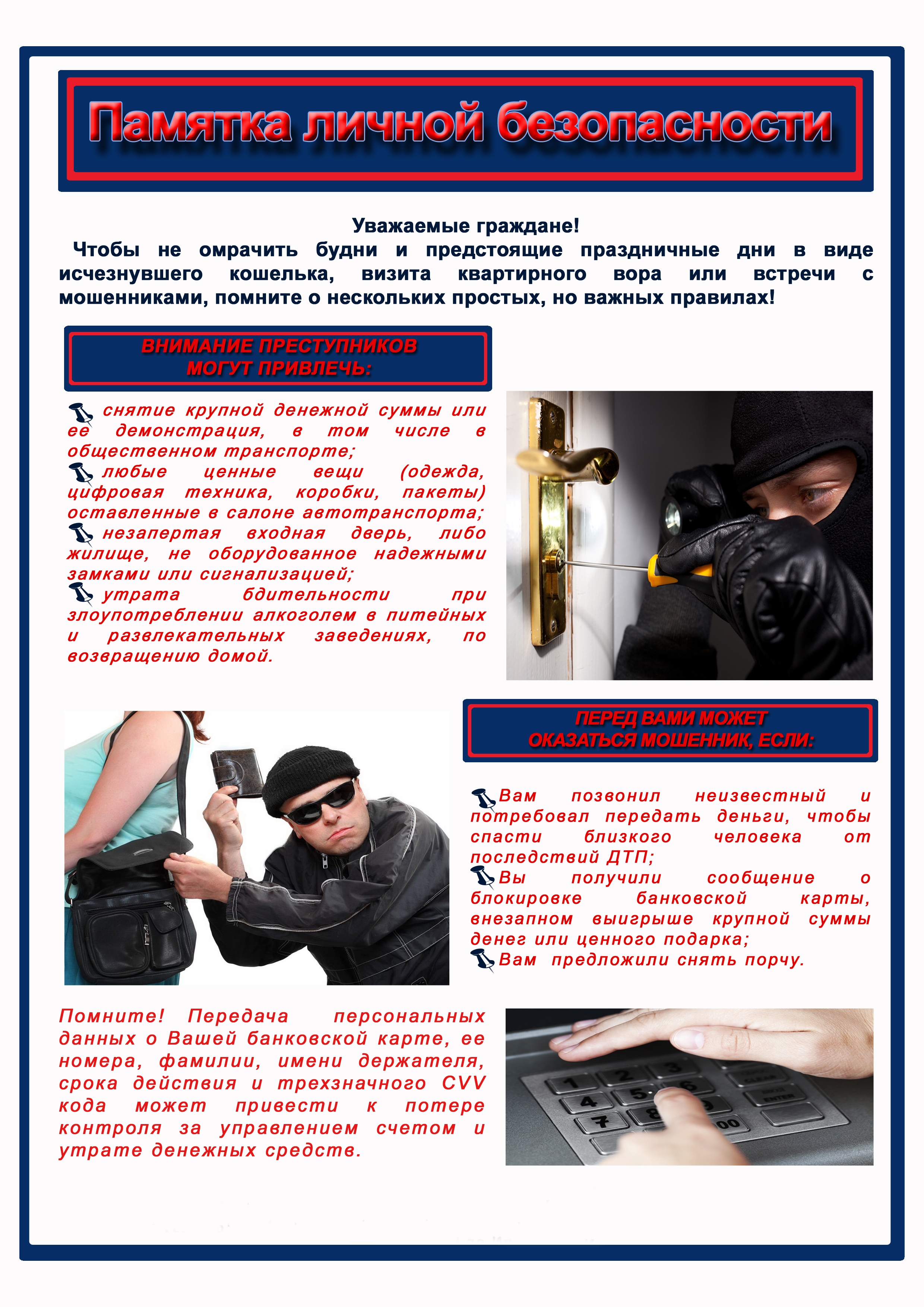 